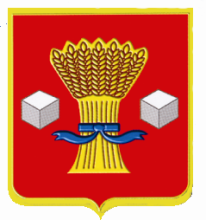 АдминистрацияСветлоярского муниципального района Волгоградской области          ПОСТАНОВЛЕНИЕот   19.03. 2019                       № 487О внесении изменений в постановление администрации Светлоярского муниципального района Волгоградской области от 31.03.2017 № 688 «Об утверждении Положения об организации питания обучающихся общеобразовательных учреждений Светлоярского муниципального района Волгоградской области»  	На основании Федерального закона от 06.10.2003 № 131-ФЗ   «Об  общих   принципах   организации   местного     самоуправления в  Российской    Федерации», с целью приведения Положения об организации питания обучающихся общеобразовательных учреждений Светлоярского муниципального района Волгоградской области в соответствие с частью 2 статьи 46  Закона    Волгоградской области от   31.12.2015 № 246-ОД «Социальный кодекс Волгоградской области», руководствуясь Уставами Светлоярского муниципального района Волгоградской области и Светлоярского городского поселения,п о с т а н о в л я ю: 	1. Внести в Положение об организации питания обучающихся общеобразовательных учреждений Светлоярского муниципального района Волгоградской области, утвержденное постановлением администрации Светлоярского муниципального района Волгоградской области от 31.03.2017  № 688 «Об утверждении Положения об организации питания обучающихся общеобразовательных учреждений Светлоярского муниципального района Волгоградской области»,  следующие изменения:1.1. Пункт 6.3. раздела 6 «Предоставление частичной компенсации стоимости питания» изложить в новой редакции: «6.3. Частичная компенсация стоимости питания предоставляется следующим категориям обучающихся в общеобразовательных организациях Светлоярского муниципального района:детям из малоимущих семей, имеющих среднедушевой доход, не превышающий размер прожиточного минимума в расчете на душу населения по Волгоградской области, получающих ежемесячное пособие в центрах социальной защиты населения;детям из многодетных семей;детям, состоящим на учете у фтизиатра, вне зависимости от среднедушевого дохода семьи ребенка;учащимся первых классов общеобразовательных организаций, расположенных на территории Волгоградской области, а также учащимся 2 – 4 классов общеобразовательных организаций, расположенных на территории городских и сельских поселений.В случае если обучающимся исполняется 18 лет до окончания обучения, частичная компенсация стоимости питания предоставляется на весь период обучения в муниципальной общеобразовательной организации.».	2.  Отделу по муниципальной службе, общим и кадровым вопросам администрации Светлоярского муниципального района (Иванова Н.В.) разместить настоящее постановление в сети Интернет на официальном сайте Светлоярского муниципального района.3. Контроль исполнения данного постановления возложить на заместителя главы Светлоярского муниципального района Ряскину Т.А.Глава муниципального района                                                            Т.В.РаспутинаТ.П.Лугавая 